3. Interrupting the Cycle of Poverty – The Pupil Equity Fund Planning Template           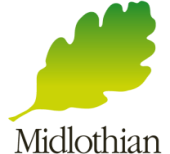 STOBHILL PRIMARY SCHOOL  2019-2020Pupil Equity funding should be focused on activities and interventions that will lead to improvements in literacy and numeracy across the Broad General Education, increased levels of engagement, participation, health and wellbeing and an improvement in attendance and a reduction in exclusions. Head Teachers can work at an individual school and local community level or collegiately in wider school clusters and beyond at local authority level to address common interests. Total Funding Received:4. ASG PlanTo be submitted once agreed and completed – Chairs Zena Diggle and Pauline Marr responsible for writing up of plan Gap IdentifiedIntervention PlannedLed by whom and  by whenCostHow will the impact of the intervention be monitored?Measure of SuccessPupils in SIMD 1-3 not yet achieved recommended levelEmployment of Learning Assistants to lead 1-1, small group or in classroom support for identified pupils.HTDHT All year 17 hours LA = Aug – Dec £4,175 hours LA = Aug – Dec ££5895 1 hour  – Aug – March £655 1 hour Aug – March –  £655 Timetabling monitored and evaluated on monthly basis through assessmentsPupils taking part in 1-1 or small group work will show progress in learning and attain their recommended level Pupils in SIMD 1-3 in P1-3 not yet achieved recommended levelEmployment of CDW to lead learning through play and 1-1 support for identified pupils HTDHT All yearCDW =  £17,576Monitor through monthly meetings with HT to discuss pupilsWeekly meetings with Lower atrium staff to identify learning opportunities required, resourcing requiredPupils health and wellbeing will enhance their learning not detract from it as have play opportunities Play opportunities will be used as holistic assessment opportunities to build up fuller picture of child’s achievements and transferring of skills to new contextsAs identified through staff and family need  specifically SIMD 1-3 Contribution towards employment of Newbattle Learning Community Practise manager and Empowering Families workers HTDHT NLC = £11,782 Plus £300 towards admin costs for summer programme Monthly Wellbeing meetings to identify need and support HSP Referrals to services will support and  increase outcomes for familiesPartnership working will enhance support available.As identified through staff and family need specifically SIMD 1-3Employment of Play Therapist to support pupils through blocks of therapy or through weekly drop in sessionsHTDHT Play Therapy £9,360Early intervention with families will show improvements within family life Weekly information sharing sessions re pupils and families Play therapy will enhance outcomes for pupils and reduce negative behaviour episodes.Greater understanding of early trauma and ACES Monthly reflective sessions for staff to enhance understanding and knowledge and give a safe space to talk about issues.Families in need specifically SIMD 1-3Employment of Home School Practitioner HTDHT HSP All year HSP =  £18,883.50Early intervention with families will show improvements within family life Twice monthly meetings with HT, DHT  and HSP to discuss work log Monthly Wellbeing meetings  with HT and HSP and NLC Manager to identify requirements  and referrals Food and Christmas support Monitoring of family situations will show increase in attendance, decrease in late attendance, increase in family engagement with school.Referrals to EFP within NLC will show decrease in negative behaviour of pupils identified and increased awareness with parents to know how to support their childFree meal entitlement Breakfast Club funding for those pupils on Free School Meals to have a free breakfast each morning Breakfast Club Aug – December approx  £2,400Breakfast Club  January – March approx £1,000Weekly register of attendance Weekly attendance to be shared with HSP Any information re hungry pupils dealt with  immediately.Correlation between those received school paid for free breakfast, those requiring a school provided snack and those on HSP work log or within EPF systemWhole school All school excursions, trips to be free to all pupils.Trips  £1,000Plus funding from Parent Council for pantomime tickets and buses Monitor return of permission forms and attendance on trips Al pupils to attend all events Whole school Improved communication with families HTDHT School app £200With further £200 form Friends of Stobhill ( Parent Council)Weekly upload of information Monthly evaluations with focus group of parents Family engagement in school events will increaseIdentified pupils specifically SIMD 1-3STEP programme DHT £3,000Weekly monitoring of exercises and progress Termly update with STEP programme advisor Increased concentration, coordination and learning  progress of pupils undertaking programme Identified pupils specifically SIMD 1-3 in Upper Atrium Purchase of play equipment for learning opportunities for pupils in Upper Atrium and to support HWB of these pupils Purchase of play equipment for “Risky Play” project across the schoolHT DHTHSP£3,000Purchase of equipment in line with pupil needs and requirements Monthly evaluation of use of resources and impact on pupils Increased concentration, coordination, less negative behavioural outbursts, calmer pupils and learning  progress of those pupils undertaking  play activitiesIdentified pupils specifically SIMD 1-3To be used as appropriately across the year as needs arise including paying of lunchtime debt when families are in crisis or between benefit payments £2,000£1,000 for projects May be more funding once spoken to Finance assistant and look at underspend over previous year.Total: 82,800 (Should be full allocation of PEF)